Rovnoramenný trojúhelník – procvičování                                                       12.3.20211) Sestroj rovnoramenný trojúhelník ABC, kde c= 6cm, a=b=7cm (udělej náčrtek).    a) vypočítej obvod trojúhelníku ABC   b) Sestroj osu úhlu γ  při vrcholu C a vzniklé dva trojúhelníky barevně odlište   c)  Změř velikosti úhlů vnitřních úhlů  α, β, γ  (musí platit, že jejich součet = 180°)  2) Vypočítejte délku základny rovnoramenného trojúhelníku, jestliže znáte jeho obvod =  3,5dm a délka ramene je 120 mm.3)  Vypočti neznámé úhly (označené ? ) v rovnoramenném trojúhelníku, jestliže znáš vedlejší úhel k úhlu α  (viz. obrázek).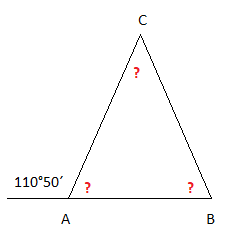 